ASOCIACIÓN DE MADRES Y PADRES DE ALUMNOS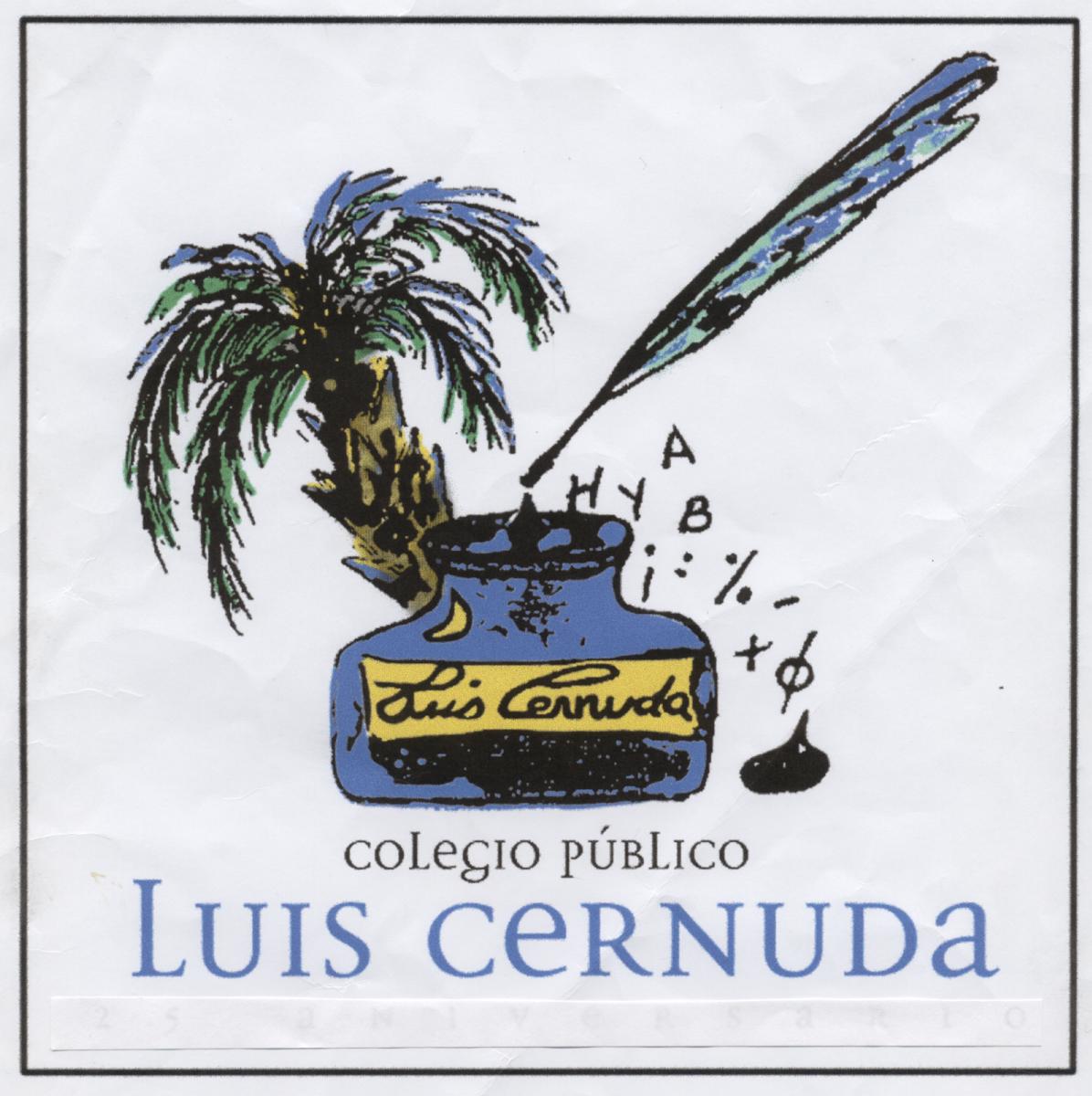 DEL C. E. I. P. LUIS CERNUDA DE ELCHEC/ VIRGEN DE LA CABEZA, 303202 - ELCHE (ALICANTE)Teléfono y fax: 96 661 60 10Web: www.colegioluiscernuda.es Correo electrónico: ampaluiscernuda@gmail.comFacebook: Colegio luis CernudaFICHA DE INSCRIPCIÓN EXTRAESCOLARES 2019/2020Nota: dejar la ficha firmada en el buzón de la AMPA.Nombre de alumno/a: _______________________________________________________________Curso: ________       Grupo: ________   Deporte Adaptado _________Nombre del padre o madre: __________________________________________________________ Teléfonos de contacto: _____________________________________________________________Correo electrónico: ___________________________________________________________Seleccione la/s actividad/es en las que vaya a participar su hijo/a: (marcar con una x)___   Cocina             	     	      ___    Judo                	 __   Multideporte (primaria)      ___   Fútbol             	                  ___   Robótica                	__   Predeporte (P3 a P5)___   Gimnasia Rítmica                ___   Teatro                      __ Patinaje (a partir de P4)___   Baloncesto	                   ___   Balonmano     	  __ Taller de ocio en Inglés___  VoleibolTodas las actividades son adaptadas para Educación Especial.                                                                                                     Autorizo la recogida de clase de mi hijo/a por el monitor de la actividad (en aquellas actividades que proceda por horario). Firma obligatoria de la madre y del padre en casos de custodia compartida:Firmado madre: ________________________               Firmado padre: _____________________Autorizo a la AMPA la publicación de imágenes de mi hijo/a en la web de la AMPA. Firma obligatoria de la madre y del padre en casos de custodia compartida:Firmado madre: ________________________               Firmado padre: _____________________ASOCIACIÓN DE MADRES Y PADRES DE ALUMNOSDEL C. E. I. P. LUIS CERNUDA DE ELCHEC/ VIRGEN DE LA CABEZA, 303202 - ELCHE (ALICANTE)Teléfono y fax: 96 661 60 10Web: www.colegioluiscernuda.es Correo electrónico: ampaluiscernuda@gmail.comFacebook: Colegio luis CernudaHORARIO DE ACTIVIDADES EXTRAESCOLARES 2019/2020EL HOARIO ES PROVISIONAL HASTA CERRAR GRUPOSEl importe de las actividades se abonará según las condiciones acordadas por el monitor de cada actividad extraescolar.Para más información consultad nuestra web y suscribiros a ella para estar al día de toda la información sobre nuestro colegio (www.colegioluiscernuda.es)PRECIO POR ACTIVIDAD AL MES:Os recordamos, que para acceder a cualquier actividad extraescolar, debemos de pagar la Cuota del AMPA (por familia) y el Seguro de accidente escolar por alumno.Esperamos que sea de sean de vuestro agrado las actividades extraescolares propuestas.LunesMartesMiércolesJuevesViernesJUDO          (16:30-17:30)GIMNASIA RÍTMICA     (16:30-18:30)JUDO          (15:30-16:30)GIMNASIA RÍTMICA     (16:30-18:30)MULTIDEPORTE    (16:30-17:30)MULTIDEPORTE    (16:30-17:30)FÚTBOL              (16:30-17:45)TEATRO                 (15:30-16:30)FÚTBOL              (16:30-17:45)GIMNASIA RÍTMICA     (16:30-18:30)ROBÓTICA           (16:30-18:00)ROBÓTICA           (16:30-18:00)PATINAJE               (15:30-16:30)COCINA               (16:30-18:00)TALLER DE OCIO EN INGLÉS       (16:30-17:30)BALONCESTO(15:30-16:30)VOLEIBOL/BALONMANO          (16:30-17:30)-JUDO: 12€ (1 DIA A LA SEMANA) Y 20€ (2 DIAS A LA SEMANA)-GIMNASIA RÍTMICA: 20€-PATINAJE:17€ (1 DIA A LA SEMANA)-TALLER DE OCIO BILINGÜE EN INGLÉS:15€-MULTIDEPORTE: 10€-FÚTBOL: 20€-VOLEIBOL: 15€-COCINA:23€-ROBÓTICA:30€-TEATRO: 15€-BALONCESTO:15€-BALONMANO:15€